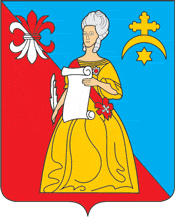 Калужская областьЖуковский районАДМИНИСТРАЦИЯгородского поселения «Город Кременки»ПОСТАНОВЛЕНИЕОб утверждении Положения о комиссии по контролю за соблюдением Правил благоустройства территории городского поселения «Город Кременки»21.05.2019                                                                                                                           № 94-пВ целях усиления контроля над санитарным состоянием и улучшением благоустройства территории городского поселения «Город Кременки», руководствуясь Федеральным законом "Об общих принципах организации местного самоуправления в Российской Федерации" и Уставом муниципального образования городского поселения «Город Кременки», Администрация ГП «Город Кременки»ПОСТАНОВЛЯЕТ:1. Утвердить Положение о комиссии по контролю за соблюдением Правил благоустройства территории  городского поселения «Город Кременки».3. Настоящее Постановление вступает в силу со дня его принятия и подлежит опубликованию (обнародованию).Глава Администрации                                                                          Т.Д. Калинкина УтвержденоПостановлением АдминистрацииГП «Город Кременки»от ___________________ г. N ______ПОЛОЖЕНИЕО  КОМИССИИ ПО КОНТРОЛЮ НАД СОБЛЮДЕНИЕМПРАВИЛ  БЛАГОУСТРОЙСТВА ТЕРРИТОРИИГОРОДСКОГО ПОСЕЛЕНИЯ ГОРОД КРЕМЕНКИ1. Общие положения1.1. Настоящее Положение разработано в соответствии с Федеральным законом "Об общих принципах организации местного самоуправления в Российской Федерации" и Уставом муниципального образования городское поселение город Боровск.1.2. Цели создания  комиссии:- контроль над соблюдением санитарного содержания и Правил благоустройства территории  городского поселения город Кременки;- внесение рекомендаций и предложений по улучшению санитарного состояния и благоустройства территории  городского поселения город Кременки.2. Порядок формирования  комиссии2.1. Комиссия формируется в составе:Присечкин А.А.Киричко Н.И.члены административной комиссии городского поселения «Город Кременки» - по согласованию.3. Полномочия  комиссии3.1. Комиссия осуществляет контроль за выполнением Правил  благоустройства территории городского поселения город Кременки.3.2. Комиссия имеет право:3.2.1. Проводить рейды не реже 1 раза в месяц по муниципальным объектам, предприятиям всех форм собственности для анализа санитарного состояния и благоустройства данных объектов.3.2.2. Вносить предложения по улучшению санитарного состояния и благоустройства городского поселения.3.2.3. Выдача предостережений о недопустимости нарушения обязательных требований.Исполнитель: Е.В. ИльиныхСогласовано:       А.А. ПрисечкинРассылка:Дело-1Киричко-1Юрист-1НПА-1Газета-1Прокуратура-1Сайт - 1